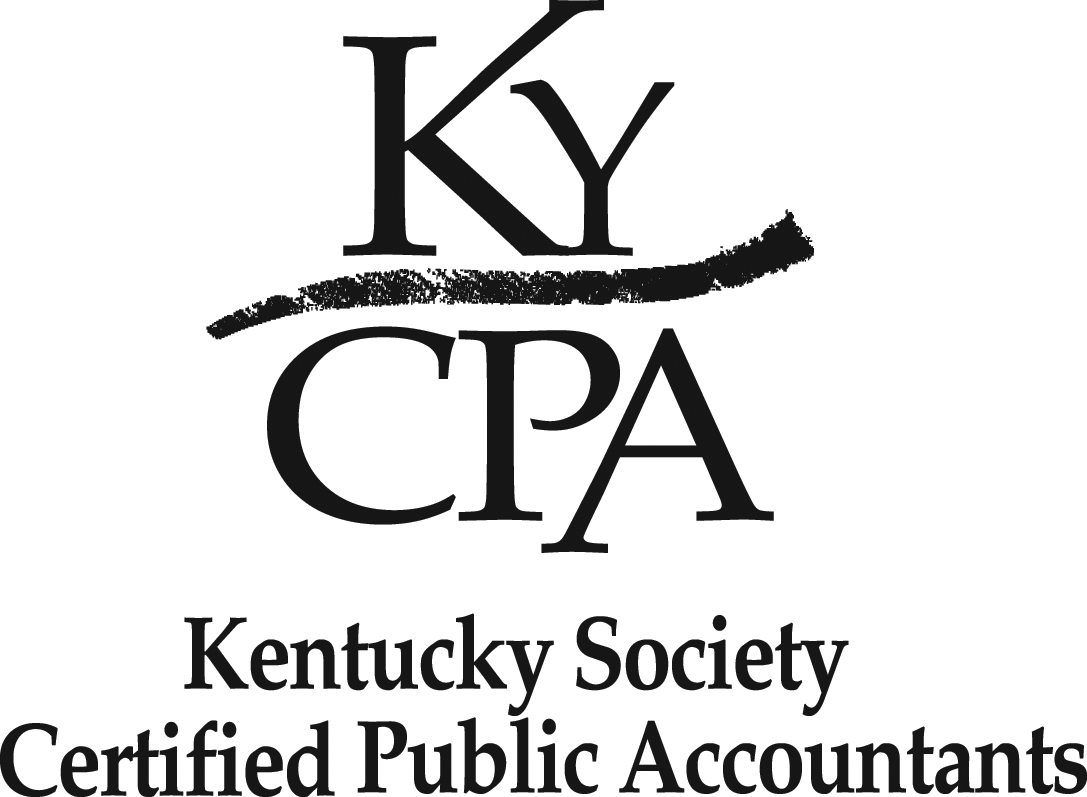 *By including your email you are giving KyCPA the right to email you regarding upcoming college programsFull NameEmailSchoolKyCPA Student Member?